ПРИЛОЖЕНИЕ № 3 Техническая частьк Извещению № 2Технические характеристики рекламных конструкций – щитовая конструкция  6 × 3 мЩитовая конструкция 6 × 3 м6200			  300				   	     			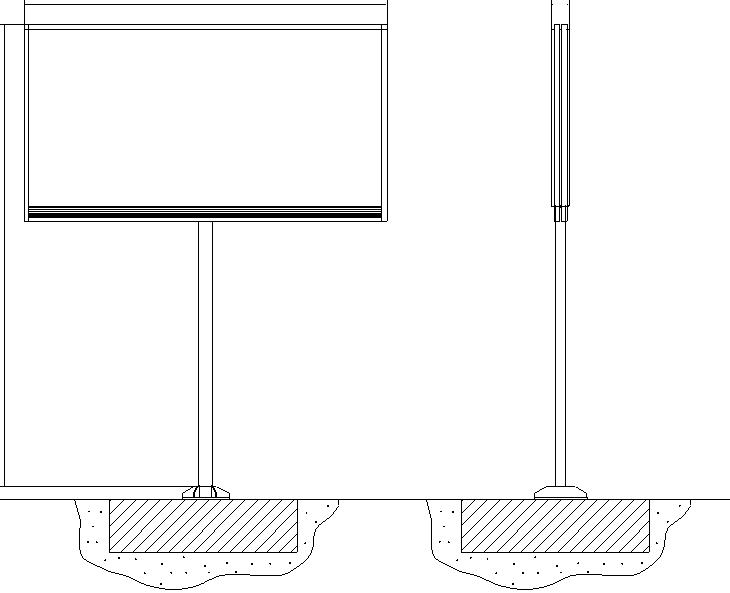   Рекламная конструкция, все её конструктивные элементы должны быть новыми, ранее не эксплуатировавшимися. Металлические элементы должны быть обработаны антикоррозийным покрытием.* В исключительных случаях, когда не существует технической возможности, может применяться тип незаглубляемого фундамента. В этом случае он должен быть декоративно облицован и может представлять собой объект благоустройства.  Щитовая конструкцияЩитовая конструкция - отдельно стоящая на земельном участке рекламная конструкция, имеющая внешние поверхности для размещения информации и состоящая из фундамента, опоры, каркаса и информационного поля. Конструкция должна быть оборудована системой подсветки (исключение - отсутствие технической возможности).Щитовая конструкция может быть оборудована системой автоматической (динамической) смены изображения.Конструктивные элементы жесткости и крепления каркаса (болтовые соединения, элементы опор, технологические косынки и т.п., за исключением соединения опоры с фундаментным блоком) должны быть декоративно оформлены.Щитовые конструкции не должны иметь видимых элементов соединения различных частей конструкции (торцевые поверхности конструкции, крепления осветительной арматуры).Фундаменты щитовых конструкций должны быть заглублены на 15 - 20 см ниже уровня грунта с последующим восстановлением газона на нем. Фундаменты опор не должны выступать над уровнем земли более чем на 5 см. Допускается размещение выступающих более чем на 5 см фундаментов опор на тротуаре при наличии бортового камня или дорожных ограждений, если это не препятствует движению пешеходов и уборке улиц.7000-11000Габариты конструкции: Габариты конструкции: Ширина                               - до 6200 ммОпорная стойка- сварной металлический швеллерВысота                                - 7500 мм Фундамент- заглубляемый*Высота опорной стойки                              - 4500 мм Облицовка- пластик или композитный материал или профилированный листРазмер рекламного изображения                      - 6000х3000 ммОсвещение- внутренняя или внешняя подсветкаТехническое описание      - конструкция, установленная на собственной опоре, не может быть более двух сторон, допускаются односторонние конструкции Цвет конструкции- RAL 7040 (серый)Каркас                                 - металлический швеллер